JUROR:  Miles Chappell, Chancellor Professor Emeritus of Art History, William & MaryELIGIBILITY: Virginia Artists and WCAC Member Artists may submit up to three original works completed on or after January 1, 2019 and not previously shown at WCAC. All media, styles, techniques, and original family friendly subject matter are eligible.  Works conceived from photos must be the artists’ own and not infringe on any copyrights. WCAC reserves the right to refuse entry of any work. ENTRY REQUIREMENTS:  Paintings, photographs, and other 2-dimensional works must be ready for hanging as follows: Canvas works must either be framed or have gallery wrapped finished edges. Paper works must be behind clean glass or plexiglass fronts. All frames, mats, glass, and plexiglass must be nick free, clean, and professionally presented.  No saw-tooth hangers and/or wet paint accepted. 2-D work should not exceed 48” in width and not more than 96” for Height + Width, including frame. 3-D work should not exceed 48” for width + depth. All work must be for sale and remain for the duration of the show. WCAC reserves the right to refuse entries of works with unusual installation requirements or otherwise judged unsuitable.METHOD OF ENTRY:  You may submit a maximum of three (3) digital images (no larger than 4 megabytes per image), in JPEG/JPG format at 300 dpi resolution. The shortest side of the image should be no smaller than 1500 pixels. Crop to show only the image – do  not include text, matting, frame, or background. Image files should be named as follows: Last name_First name_entryNo_title.jpeg.        Examples:  Doe_John_1_MorningSunrise.jpeg or Doe-John-1-MorningSunrise.jpg.  Please use underscores or hyphens when naming your files. Please avoid using spaces, commas, apostrophes, #, or other special characters.APPLICATION & FEES: All applications and fees due to WCAC by FRIDAY, AUGUST 12 at 3:00 pm.  Each application must be accompanied by the entry fee and 1 CD or flash-drive with 1 digital image of each submitted artwork, OR images may be emailed to visitWCAC@gmail.com with the Subject: Regional Juried Show. The non-refundable fee of $45 non-members / $35 members covers application and exhibition expenses. Make checks payable to WCAC or call 757-229-4949 to charge to your credit card. Mail entry forms to: WCAC Regional Juried Show; P.O. Box 388; Williamsburg, VA 23187-0388 or deliver to 110 Westover Avenue, Williamsburg.NOTIFICATIONS: WCAC will send the Juror’s decisions regarding all entries by mail & email on August 29.  Letters to artists accepted into the show will include identification labels for selected artwork. DELIVERY AND PICK-UP OF ACCEPTED WORK: Deliver work with identification label/s attached (on back of framed work or to the base of 3-dimensional work) to the art center on Friday, September 23 from noon to 4:45 pm, or Saturday, September 24, 10:00 a.m. to 12:00 pm. Shipped works must arrive at WCAC no later than Thursday, September 22 – those works must be insured, shipped in reusable containers, and accompanied by return shipping labels including insurance coverage. Please affix identification labels to the backs of works with tape or other removable method - each piece should also include permanent identification on the back or bottom with artist’s name and title of the piece. Unless you make prior arrangements with WCAC, works brought at times other than stated above will NOT be accepted. At the end of the show, please pick up your artwork on Friday, November 11, 3:00-4:45 pm or Saturday, November 12, 10:00-Noon. Work not retrieved by December 22 at 3:00 p.m. will become the property of WCAC. SALES, PRICING, AND INSURANCE: ALL WORKS MUST BE FOR SALE AND REMAIN ON EXHIBIT DURING THIS SHOW!  Please price your work/s at current market values - do not inflate pricing to prevent work/s from selling. WCAC retains 40% commission on all sales with 60% paid to artists. WCAC will take every precaution to safeguard your artwork, but you must also provide your own insurance to cover your artwork.  If a claim under our insurance becomes necessary, it will only cover 60% of the actual current market value of your work/s. Location:  110 Westover Avenue 
Mail: P. O. Box 388, Williamsburg, Virginia 23187
757-229-4949  •  www.visitWCAC.org
E-mail: visitWCAC@gmail.com 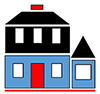 CALL FOR ENTRIESWilliamsburg Contemporary Art Center 
Regional Juried ShowSeptember 28 – November 11, 2022- - - - - - - - PLEASE PRINT INFORMATION - - - - - - - - -- - - - - - - - - - - - -CUT HERE - - - - - - - - - - - - - - - - - - - - PLEASE PRINT INFORMATION - - - - - - ENTRY FORM – WCAC REGIONAL JURIED SHOW – DUE Friday, August 12, by 3:00 p.m.SELECTED ARTISTS’ RESUMES & ARTIST STATEMENTS:  Please provide a 1-page resume and brief artist statement for each entry when you deliver your artwork, or preferably send via email as Word attachments to visitWCAC@gmail.comOPENING RECEPTION & AWARDS:  Open to WCAC members, participating artists, and their guests, from 5:30 to 7 pm on Friday, September 30.QUESTIONS:  Contact Show Coordinators, Apryl Altman, 757-236-3676, apryl-altman@cox.net                                                or Karen Schwartz, 757-879-4328  karenschwartz.art@gmail.comSELECTED ARTISTS’ RESUMES & ARTIST STATEMENTS:  Please provide a 1-page resume and brief artist statement for each entry when you deliver your artwork, or preferably send via email as Word attachments to visitWCAC@gmail.comOPENING RECEPTION & AWARDS:  Open to WCAC members, participating artists, and their guests, from 5:30 to 7 pm on Friday, September 30.QUESTIONS:  Contact Show Coordinators, Apryl Altman, 757-236-3676, apryl-altman@cox.net                                                or Karen Schwartz, 757-879-4328  karenschwartz.art@gmail.comSELECTED ARTISTS’ RESUMES & ARTIST STATEMENTS:  Please provide a 1-page resume and brief artist statement for each entry when you deliver your artwork, or preferably send via email as Word attachments to visitWCAC@gmail.comOPENING RECEPTION & AWARDS:  Open to WCAC members, participating artists, and their guests, from 5:30 to 7 pm on Friday, September 30.QUESTIONS:  Contact Show Coordinators, Apryl Altman, 757-236-3676, apryl-altman@cox.net                                                or Karen Schwartz, 757-879-4328  karenschwartz.art@gmail.comSELECTED ARTISTS’ RESUMES & ARTIST STATEMENTS:  Please provide a 1-page resume and brief artist statement for each entry when you deliver your artwork, or preferably send via email as Word attachments to visitWCAC@gmail.comOPENING RECEPTION & AWARDS:  Open to WCAC members, participating artists, and their guests, from 5:30 to 7 pm on Friday, September 30.QUESTIONS:  Contact Show Coordinators, Apryl Altman, 757-236-3676, apryl-altman@cox.net                                                or Karen Schwartz, 757-879-4328  karenschwartz.art@gmail.comSELECTED ARTISTS’ RESUMES & ARTIST STATEMENTS:  Please provide a 1-page resume and brief artist statement for each entry when you deliver your artwork, or preferably send via email as Word attachments to visitWCAC@gmail.comOPENING RECEPTION & AWARDS:  Open to WCAC members, participating artists, and their guests, from 5:30 to 7 pm on Friday, September 30.QUESTIONS:  Contact Show Coordinators, Apryl Altman, 757-236-3676, apryl-altman@cox.net                                                or Karen Schwartz, 757-879-4328  karenschwartz.art@gmail.comSELECTED ARTISTS’ RESUMES & ARTIST STATEMENTS:  Please provide a 1-page resume and brief artist statement for each entry when you deliver your artwork, or preferably send via email as Word attachments to visitWCAC@gmail.comOPENING RECEPTION & AWARDS:  Open to WCAC members, participating artists, and their guests, from 5:30 to 7 pm on Friday, September 30.QUESTIONS:  Contact Show Coordinators, Apryl Altman, 757-236-3676, apryl-altman@cox.net                                                or Karen Schwartz, 757-879-4328  karenschwartz.art@gmail.comAWARDS:AWARDS:AWARDS:Best in ShowBest in Show  $450First PlaceFirst Place  $350Second PlaceSecond Place  $250Third PlaceThird Place  $1504 Awards of Excellence4 Awards of Excellence  $100 each   CALENDAR:   CALENDAR:   CALENDAR:   CALENDAR:   CALENDAR:   CALENDAR:FRIDAY, AUGUST 123:00 pm3:00 pmEntry form and fees due: 
Mail to WCAC, P.O. Box 388, Williamsburg, VA 23187-0388,  
OR deliver to 110 Westover AvenueEntry form and fees due: 
Mail to WCAC, P.O. Box 388, Williamsburg, VA 23187-0388,  
OR deliver to 110 Westover AvenueEntry form and fees due: 
Mail to WCAC, P.O. Box 388, Williamsburg, VA 23187-0388,  
OR deliver to 110 Westover AvenueMonday, August 29Juror’s Notifications mailed to ArtistsJuror’s Notifications mailed to ArtistsJuror’s Notifications mailed to ArtistsThursday, September 22Deadline for Shipped Works to arrive at WCACDeadline for Shipped Works to arrive at WCACDeadline for Shipped Works to arrive at WCACFriday, September 2312:00 pm – 5:00 pm12:00 pm – 5:00 pmDeliver artwork to WCACDeliver artwork to WCACDeliver artwork to WCACSaturday, September 2410:00 am to 12:00 pm10:00 am to 12:00 pmDeliver artwork to WCACDeliver artwork to WCACDeliver artwork to WCACFriday, September 305:30 - 7:00 pm5:30 - 7:00 pmReception & Awards for Members, Artists & their Guests Reception & Awards for Members, Artists & their Guests Reception & Awards for Members, Artists & their Guests Friday, November 113:00 - 5:00 pm3:00 - 5:00 pmPick up ArtworkPick up ArtworkPick up ArtworkSaturday, November 1210:00 am to 12:00 pm10:00 am to 12:00 pmPick up ArtworkPick up ArtworkPick up ArtworkMonday, November 14WCAC will return shipped artworkWCAC will return shipped artworkWCAC will return shipped artworkNOTE: You may email your Image files to WCAC at  visitWCAC@gmail.com. Complete this form, save it to a file on your computer, and send it as an email attachment with your image files.Call WCAC at 757-229-4949 between 11:00 a.m. and 3:00 p.m., Monday through Friday to pay the entry fee by credit card, or mail the fee along with a copy of the entry form to:Williamsburg Contemporary Art CenterP.O. Box 388Williamsburg, VA 23187-0388WCAC must receive entry forms and payment by 3:00 p.m. on FRIDAY, AUGUST 12th!We will not process your entry until we receive your payment. 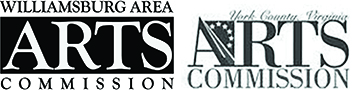 NOTE: You may email your Image files to WCAC at  visitWCAC@gmail.com. Complete this form, save it to a file on your computer, and send it as an email attachment with your image files.Call WCAC at 757-229-4949 between 11:00 a.m. and 3:00 p.m., Monday through Friday to pay the entry fee by credit card, or mail the fee along with a copy of the entry form to:Williamsburg Contemporary Art CenterP.O. Box 388Williamsburg, VA 23187-0388WCAC must receive entry forms and payment by 3:00 p.m. on FRIDAY, AUGUST 12th!We will not process your entry until we receive your payment. NOTE: You may email your Image files to WCAC at  visitWCAC@gmail.com. Complete this form, save it to a file on your computer, and send it as an email attachment with your image files.Call WCAC at 757-229-4949 between 11:00 a.m. and 3:00 p.m., Monday through Friday to pay the entry fee by credit card, or mail the fee along with a copy of the entry form to:Williamsburg Contemporary Art CenterP.O. Box 388Williamsburg, VA 23187-0388WCAC must receive entry forms and payment by 3:00 p.m. on FRIDAY, AUGUST 12th!We will not process your entry until we receive your payment. NOTE: You may email your Image files to WCAC at  visitWCAC@gmail.com. Complete this form, save it to a file on your computer, and send it as an email attachment with your image files.Call WCAC at 757-229-4949 between 11:00 a.m. and 3:00 p.m., Monday through Friday to pay the entry fee by credit card, or mail the fee along with a copy of the entry form to:Williamsburg Contemporary Art CenterP.O. Box 388Williamsburg, VA 23187-0388WCAC must receive entry forms and payment by 3:00 p.m. on FRIDAY, AUGUST 12th!We will not process your entry until we receive your payment. NOTE: You may email your Image files to WCAC at  visitWCAC@gmail.com. Complete this form, save it to a file on your computer, and send it as an email attachment with your image files.Call WCAC at 757-229-4949 between 11:00 a.m. and 3:00 p.m., Monday through Friday to pay the entry fee by credit card, or mail the fee along with a copy of the entry form to:Williamsburg Contemporary Art CenterP.O. Box 388Williamsburg, VA 23187-0388WCAC must receive entry forms and payment by 3:00 p.m. on FRIDAY, AUGUST 12th!We will not process your entry until we receive your payment. NOTE: You may email your Image files to WCAC at  visitWCAC@gmail.com. Complete this form, save it to a file on your computer, and send it as an email attachment with your image files.Call WCAC at 757-229-4949 between 11:00 a.m. and 3:00 p.m., Monday through Friday to pay the entry fee by credit card, or mail the fee along with a copy of the entry form to:Williamsburg Contemporary Art CenterP.O. Box 388Williamsburg, VA 23187-0388WCAC must receive entry forms and payment by 3:00 p.m. on FRIDAY, AUGUST 12th!We will not process your entry until we receive your payment. 